Дотационное цикличное  меню на обеды для учащихся 1-4  классов  на 2024 годПОНЕДЕЛЬНИК День 1ПОНЕДЕЛЬНИК День 1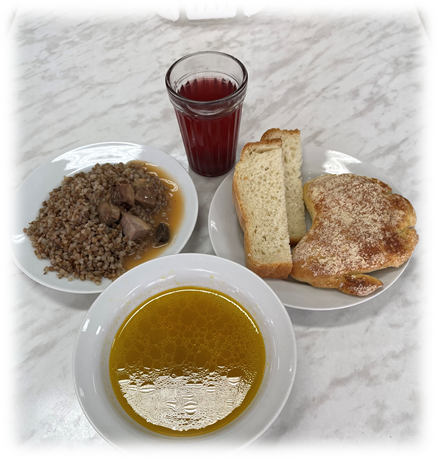 ВТОРНИК День 2ВТОРНИК День 2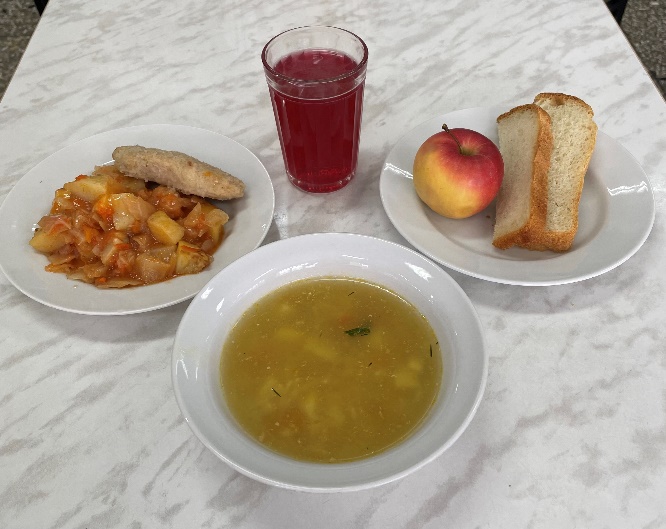 СРЕДА День 3СРЕДА День 3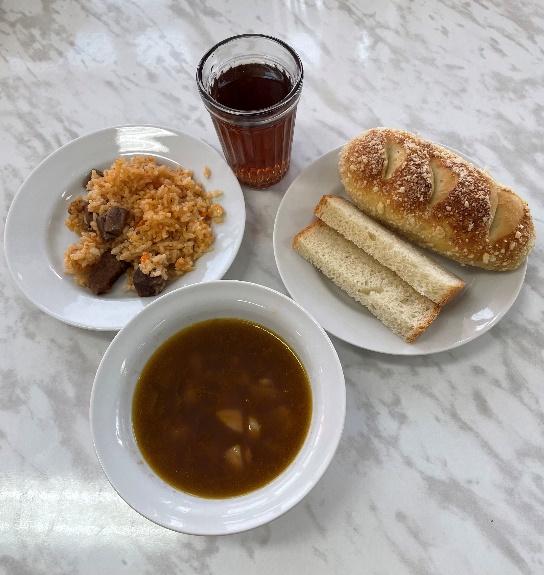 ЧЕТВЕРГДень 4ЧЕТВЕРГДень 4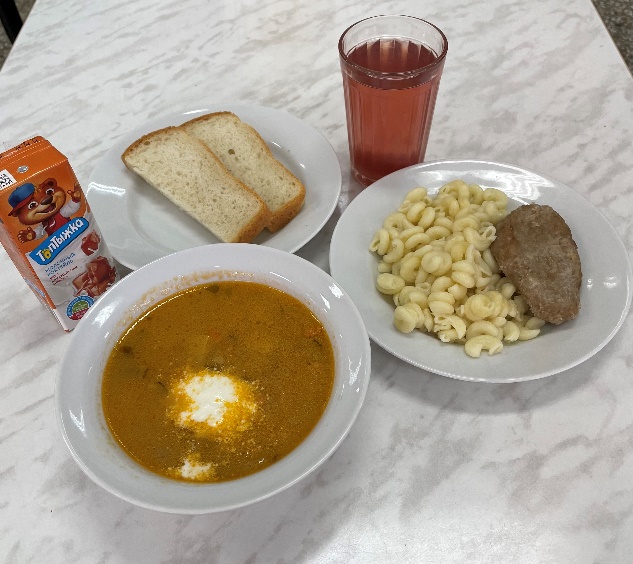 ПЯТНИЦА День 5ПЯТНИЦА День 5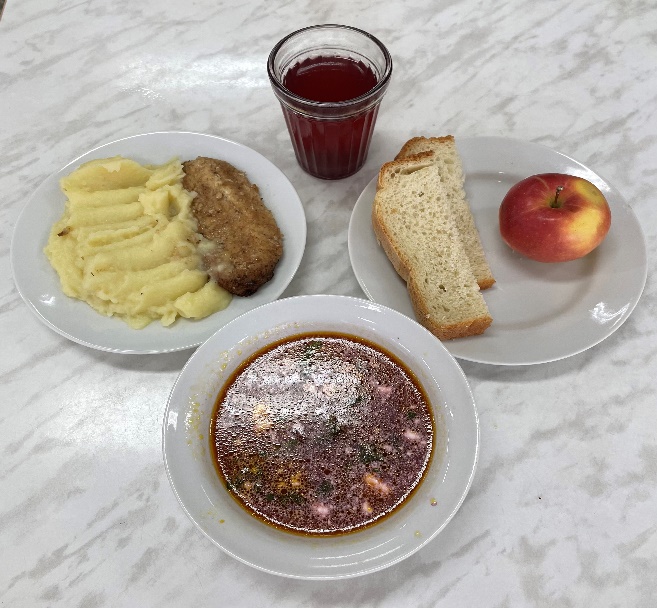 ПОНЕДЕЛЬНИКДень 7ПОНЕДЕЛЬНИКДень 7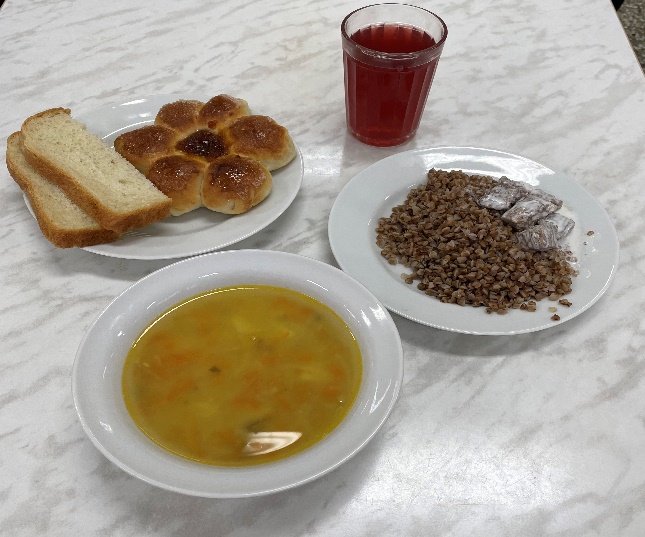 ВТОРНИК День 8ВТОРНИК День 8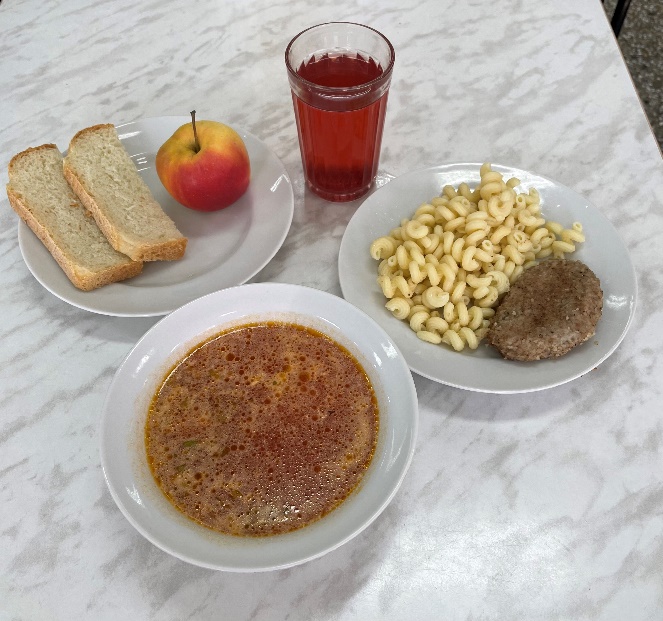 СРЕДАДень 9СРЕДАДень 9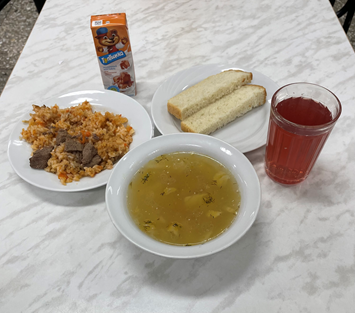 ЧЕТВЕРГДень 10ЧЕТВЕРГДень 10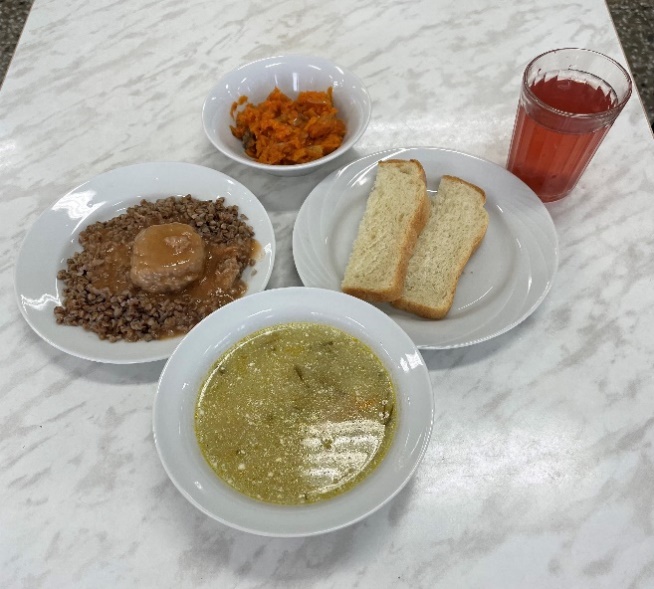 ПЯТНИЦА День 11ПЯТНИЦА День 11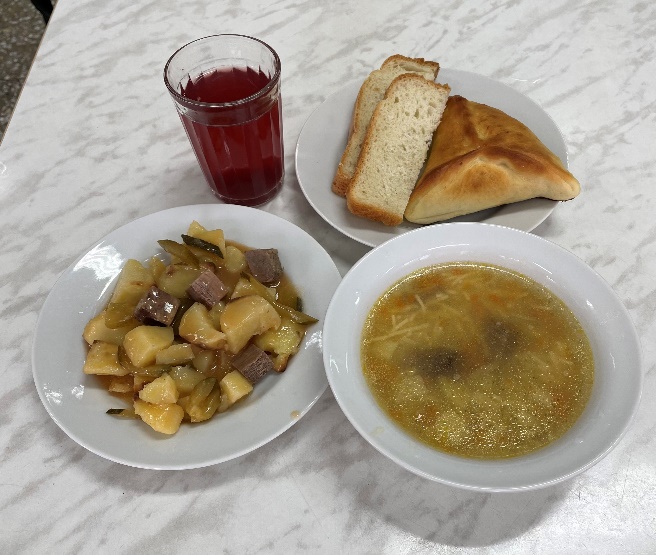 